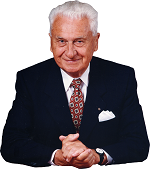 JA (Junior Achievement) je nejstarší a nejrozsáhlejší vzdělávací 	nezisková organizace na světě. Byla založena v roce 1919 v USA.Organizace dnes působí ve více jak 120ti zemích světa a do jejich 	programů se každoročně zapojuje více než 10 milionů studentů.Českou kancelář JA Czech založil v roce 1992 pan Tomáš Baťa     	jr.    CÍLE JA CZECHPoskytovat studentům praktické ekonomické vzdělání, rozvíjet jejich dovednosti spojené s podnikáním a znalosti v oblasti finanční gramotnosti tak, aby se v reálném životě dovedli prosadit a byli dobře připraveni pro vstup na trh práce.Propojovat akademický svět a svět byznysu. Manažeři partnerských společností pomáhají při výuce programů JA Czech ve školách, připravují workshopy pro studenty i učitele,  přibližují činnost firem, ve kterých sami působí a pomáhají studentům objevovat jejich vlastní potenciál. Manažeři se podílejí i na vedení samotné organizace JA Czech.Podporovat a rozvíjet talent, kreativitu, podnikavost a perspektivu mladých lidí.PROGRAMY A KURZY JA CZECHJA Czech je jedinou organizací ČR, která vyvinula a aplikuje dlouhodobou ucelenou koncepci ekonomického vzdělávání pro střední a vyšší odborné školy.Ke všem programům JA Czech jsou poskytována školení pro učitele, která jsou akreditována Ministerstvem školství, mládeže a tělovýchovy ČR.Programy JA Czech jsou plně funkčním nástrojem výuky ekonomických předmětů, a jsou tak lépe zařaditelné do celkové koncepce školních vzdělávacích programů jednotlivých škol. JA Czech nabízí středním školám tyto výukové předměty:JA Firma - studenti v rámci výuky tohoto předmětu založí vlastní obchodní společnost, která funguje pod vedením učitele a konzultanta. JA Firma umožňuje účastníkům proniknout do problematiky fungování společnosti od jejího založení až po likvidaci. Jedná se o reálnou činnost, nikoliv fiktivní. Více na www.jafirma.cz a ZDEJA Poznej svoje peníze – prostřednictvím internetové aplikace si studenti procvičí praktické řešení úloh v oblasti řízení osobních financí. Program napomáhá k zodpovědnému finančnímu jednání v budoucnosti. Více na http://poznej.jacr.cz/ a ZDE JA Titan – tento výukový předmět založený na řídícím a ekonomickém simulačním cvičení JA TITAN ukazuje studentům problematiku rozhodování ve firmě a pomáhá jim pochopit základní tržní principy. Studenti jsou rozděleni do skupin (firem), které existují na stejném trhu, prodávají stejný výrobek a navzájem si konkurují. Více na http://titan3.ja.org a ZDE  PROJEKTY, SOUTĚŽE A DALŠÍ PŘÍLEŽITOSTIVe spolupráci s firemními partnery organizujeme pro studenty a učitele zajímavé akceSoutěže (Nejlepší JA Titan tým, JA Studentská firma roku)JA Innovation Camp (jednodenní intenzivní akce, na které si studenti vyzkoušejí práci v týmu, prezentační dovednosti a podílejí se na řešení aktuálních problémů z praxe), více  ZDEPraktické workshopy pro studenty programu JA Firma (např. marketing a prodejní dovednosti, manažerský trénink, prezentační dovednosti atd.)Webináře pro učitele (aktuální témata z oblasti finanční gramotnosti a podnikatelství prezentují odborníci z praxe)Po absolvování programu JA Firma je možné získat Certifikát podnikatelských dovedností (ESP). Tento pomůže studentům odlišit se v očích svých budoucích zaměstnavatelů a vzdělávacích institucí od ostatních. Certifikát dává svým držitelům konkurenční výhodu.Podmínky:Absolvování programu JA FirmaPrůběžné sebehodnoceníSložení online zkouškyKontaktní osoba: p. Lenka Jašková e-mail: jaskova@jaczech.cz  tel.: 577 219 084.